Alternative spellings ‘oo’Circle all the words that contain the ‘oo’ phoneme!(oo,ue, u_e,ew)Write a sentence for each of those words__________________________________________________________________________________________________________________________________________________________________________________________________________________________________________________________________________________________________________________________________________________________________________________________________________________________________________________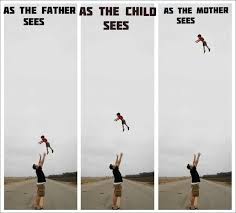 sooncowsthrewgnatcubesquicklygianttissueconclude